University of Engineering and Technology, Taxila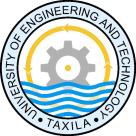 Senior Warden OfficeGroup Leader:Name: __________________________________Reg. No. __________________________Merit Sr. #:  	CGPA:  	Cell Nos. Self: ___________________Father: ___________________2nd RoommateName: _________________________________Reg. No.  	                                Merit Sr. #:  		Cell Nos. Self: ___________________Father: ___________________(Official use only)	Biodata Verification:  	Mess Clearance: 	DECLARATIONI / we hereby solemnly agree that the student at Sr. No. 1 is group leader of this room. The group leader will be responsible for overall maintenance of the room.The group leader will immediately inform the hostel administration about any ILLEGAL OCCUPANT and/or about any VACANCY created by leaving any roommate(s). In case of any ILLEGAL RESIDENT, allotment of all us will be considered as CANCELLED.I / we understand that exchange/ Swapping of rooms is strictly PROHIBITED and will lead to cancellation of allotment.In case I decide to live somewhere else, I’ll immediately inform hostel administration and I will get my allotment cancelled.I / we understand that no outsider / visitor / guest is allowed to stay in the hostel without PRIOR WRITTEN PERMISSION form RT / Warden.I / we hereby solemnly declare that I will always abide by the rules and regulations governing the students discipline, hostel and allotment etc. being in force or will come into force at any time in future during my stay at the University.I also understand that I may be expelled from the hostel along with the forfeiture of my hostel fees for misconduct.I / we will not involve myself in any political and / or COMMUNITY-BASED group activity in the hostel as well as in the University.I / we understand that SMOKING & use of any NARCOTICS IS STRICTLY PROHIBITED in the hostel premises.I / we understand that if my mess bill exceeds the amount Rs. 10,000/-, my hostel allotment shall automatically move to the “PROBATION” category.I / we understand that Mess Dues Clearance is carried out every 3 months and the parents of DEFAULTERS shall be informed / called thereof.I / we will also obey the orders / instructions of the hostel administration issued or communicated to me from time to time.I / We always wear UET ID Card when enter or leave the Hostel.SignaturesGroup Leader			2nd Roommate	(Official Use Only)ALLOTTED/APPROVEDA L L O T M E N T	F O R M for Session 2K17A L L O T M E N T	F O R M for Session 2K17A L L O T M E N T	F O R M for Session 2K17For Official Use Only 	HallRoom No.	_HallRoom No.	_Date of Allotment:24, 25-10-2020